Bonifraterskie Spotkanie Formacyjno - IntegracyjneMyczkowce, 22 - 24 września 2017 r.EKOLOGIA W MISJI ŚW. JANA BOŻEGORegulamin konkursu fotograficznego„Jesienne piękno w Myczkowcach” Organizator konkursuOrganizatorem konkursu fotograficznego „Jesienne piękno w Myczkowcach”, zwanego dalej „Konkursem” jest Polska Prowincja Zakonu Szpitalnego św. Jana Bożego p.w. Zwiastowania Najświętszej Maryi Panny w Warszawie zwana dalej „Organizatorem”.Cel konkursuCelem Konkursu jest zarejestrowanie piękna przyrody polskiej złotej jesieni w Myczkowcach i okolicy. III.        Uczestnicy konkursuKonkurs "Jesienne piękno w Myczkowcach" adresowany jest do wszystkich uczestników ” Spotkania Formacyjno – Integracyjnego”.Zgłaszanie pracZgłoszenie prac - fotografii do Konkursu odbywa się poprzez przesłanie pliku w formie elektronicznej na adres kuria@bonifratrzy.pl..  Zdjęcia przesyłamy w formacie JPG, a wielkość pliku nie może przekroczyć 500 KB. (W razie potrzeby uczestnik zostanie powiadomiony o konieczności nadesłania na adres organizatora zdjęcia w lepszej rozdzielczości).Uczestnik może zgłosić do Konkursu maksymalnie 3 zdjęcia.W e-mailu przesłanym na adres organizatora powinny znajdować się następujące informacje:
•   dane personalne uczestnika (imię, nazwisko, adres),
•   Konwent/Dzieło,
•   numer telefonu, adres e-mail,
•   tytuł fotografii,
•  plik JPG podpisany ma być nazwiskiem z kolejnym numerem fotografii np. Kowalski1, Kowalski2, a nie numerem nadanym przez aparat fotograficzny
•   data i miejsce wykonania fotografii (data zrobienia fotografii to 22 - 24.09.2017 r.)Zgłoszenia prac będą przyjmowane do 15 października 2017 r.Obróbka zdjęć przesłanych na Konkurs może polegać jedynie na działaniach odpowiadających zabiegom stosowanym w ciemni fotograficznej, polegających na globalnych zmianach - rozjaśnianiu, kontrastowaniu, redukcji koloru. Wszelkie inne zmiany, a zwłaszcza fotomontaż, są niedopuszczalne. Zdjęcie niespełniające wymagań konkursowych zostanie zdyskwalifikowane.Fotografie zgłaszane na konkurs nie mogą być zdjęciami pobranymi z witryn internetowych.Zdjęcia mogą przesyłać tylko ich autorzy.Prace niespełniające wymogów regulaminu Konkursu zostaną odrzucone.Zgłoszenie fotografii do Konkursu jest równoznaczne z wyrażeniem zgody na: zamieszczenie fotografii w Galerii konkursowej na stronie www.bonifratrzy.pl z udzieleniem Organizatorowi przez Uczestnika Konkursu nieodpłatnej i bezterminowej licencji na umieszczenie zdjęć wykonanych przez Uczestnika Konkursu na stronie internetowej Organizatora.
Organizator zastrzega sobie prawo do bezpłatnej, jednorazowej reprodukcji nagrodzonych i wyróżnionych prac, a także podczas wystawy pokonkursowej oraz w innych publikacjach związanych z Konkursem.Ocena prac i rozstrzygnięcie konkursuWszystkie zdjęcia nadesłane do Konkursu podlegają ocenie Jury powołanego przez Organizatora. Jury dokonuje oceny po zakończeniu okresu trwania Konkursu biorąc pod uwagę wartość artystyczną,   jakość i oryginalność nadesłanych fotografii. Spośród nadesłanych prac Jury wybierze trzy prace, które zajmą pierwsze, drugie i trzecie miejsce.Jury wybierze również prace wyróżnione – o ilości tych prac Jury zadecyduje podczas obrad.Decyzje Jury są ostateczne i wiążące dla wszystkich uczestników Konkursu.Decyzje Jury zostaną ogłoszone na stronach www.bonifratrzy.pl NagrodyPrace zwycięzców wraz z krótkim wywiadem z autorem zostaną opublikowane 
w kwartalniku (4/2017). Prace zwycięzców posłużą do opracowania kalendarza zakonnego na rok 2018.Prace wszystkich uczestników zostaną umieszczone na stronie organizatora w galerii konkursowej i posłużą do innych publikacji. Postanowienia końcowe
Regulamin Konkursu dostępny jest na stronie internetowej www.bonifratrzy.plW sprawach nieuregulowanych niniejszym regulaminem zastosowanie znajdą odpowiednie przepisy prawa polskiego.Konkurs nie jest „grą losową” w rozumieniu ustawy z 29 lipca 1992 r. o grach losowych 
i zakładach wzajemnych (Dz. U. Nr 68, poz. 341, z późn. zm.).Zgłoszenie fotografii do Konkursu i wysłanie Formularza Zgłoszeniowego Konkursu jest jednoznaczne z przyjęciem przez uczestnika Konkursu warunków niniejszego regulaminu.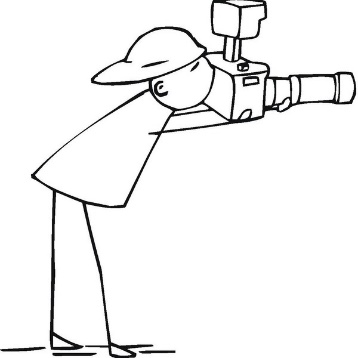 